РЕЗОЛЮЦИЯXVI Всероссийский конгресс “Право на лекарство” приветствует решение ВОЗ об отмене чрезвычайной ситуации международного значения, введенной из-за COVID-19.  В связи с этой отменой полагаем естественной и необходимой отмену органами власти Российской Федерации соответствующих законов, нормативно правовых актов, ограничений и режимов, включая признание COVID-19 опасным заболеванием, режимы повышенной готовности, ускоренную регистрацию вакцин и лекарств, ношение масок, обязательную вакцинацию для отдельных групп граждан и т.п. Конгресс отмечает, что у перечисленных ограничений права с отменой ЧСМЗ исчезло правовое основание, и данные ограничения и НПА уже являются неправомерными. Также конгресс полагает необходимым создание группы с участием правоохранительных органов (ФСБ, СК РФ, МВД РФ) по расследованию обоснованности и правомерности решений отдельных органов власти для борьбы с COVID-19, учитывая, что пандемия ВОЗ не была объявлена официально, и целый ряд принятых мер, включая такие, как недоступность оказания медицинской помощи при обычных заболеваниях, массовое применение “вакцин” без доказательств их эффективности и безопасности, тестирование с учетом ложноположительных результатов (что позволяет сохранять уровень заболевания COVID-19 вечно) вызывают большие сомнения, что требует правовой оценки и решений, в частности, для исключения подобных действий в будущем.По сообщению “Лиги пациентов” из 707 проголосовавших в опросе в социальной сети ВК об ухудшении доступности лекарств 71% опрошенных сообщили об ухудшении доступности; “не знаю” ответили 16%, и только 13% сообщили, что ухудшения нет. По сообщению компании “Гарант” за 2022 год 500 исков было рассмотрено судами по делам о лекарственном необеспечении льготников. Конгресс считает, что до судов с такими исками доходят единицы пациентов - в основном, в интересах детей.Конгресс в очередной раз напоминает органам власти, что в России право на медицинскую помощь в государственных и муниципальных учреждениях здравоохранения оказывается бесплатно для граждан, а в понятие медицинской помощи входят “лекарства”. Они должны входить и в тарифы ОМС согласно стандартам (п. 4 и п. 7 ст.35 ФЗ РФ № 326 от 29.11.2011. об ОМС). Поскольку данное положение закона принципиально и много лет игнорируется властями конгресс полагает необходимым обратиться в суды для предъявления исков (о возмещении расходов и/или о принуждении к исполнению права) и в органы прокуратуры для проведения проверки и принятия мер прокурорского реагирования по вопросу: почему в тарифы ОМС при оказании первичной медико-санитарной помощи не включают лекарства. В случаях смерти из-за отсутствия необходимого лекарства должны возбуждаться уголовные дела.Заместитель директора по науке и образованию Национального НИИ общественного здоровья им. Н.А.Семашко Александрова Оксана Юрьевна в своем выступлении высказала правовую позицию о том, что бесплатное обеспечение лекарств по стандартам ограничено программой государственных гарантий бесплатной помощи, то есть лекарственное обеспечение по ОМС осуществляется только в рамках этой программы. Конгресс не может согласиться с таким подходом, поскольку, прежде всего, такой подход сразу же приводит к нарушению стандартов, поскольку так их можно ограничить, а значит, и закон, но главное - конституционное право на бесплатную медицинскую помощь, которая оказывается по стандартам.  В то же время базовая программа госгарантий является лишь одной из государственных программ, обеспечивающих реализацию конституционного права граждан на бесплатную медицинскую помощь, включая лекарственное обеспечение. И она не может подменять собой конституционное право, которое раскрывается через выполнение стандартов, порядков и клинических рекомендаций. Следует также отметить, что в нормах права, раскрывающих то, в соответствии с чем оказывается медицинская помощь (ст. 37 ФЗ № 323 от 21.11.2011) базовая программа госгарантий не упоминается. При этом ч. 7 ст. 80 названного закона указывает, что Программа государственных гарантий бесплатного оказания гражданам медицинской помощи формируется с учетом порядков оказания медицинской помощи, стандартов медицинской помощи, клинических рекомендаций.  Согласно ч. 4 ст. 35 ФЗ №3236 об ОМС страховое обеспечение в соответствии с базовой программой обязательного медицинского страхования устанавливается исходя из стандартов медицинской помощи и порядков оказания медицинской помощи, установленных уполномоченным федеральным органом исполнительной власти. То  есть программа формируется, исходя из стандартов и т.п., а не наоборот. То, что этого не происходит в реальности, также нарушает закон и права граждан.За пределами стандартов согласно ч. 15 упомянутой статьи  врачебная комиссия назначает лекарства в случае наличия медицинских показаний, что дает право пациенту на лекарственное обеспечение, как по стандарту, так и вне его.Конгресс считает недопустимым манипулирование стандартами, клиническими рекомендациями, показателями частоты применения медицинских вмешательств, клинико-статистическими группами, перечнями и решениями органов власти, приводящими к умалению конституционного права граждан на бесплатную медицинскую помощь, включающую доступность необходимых пациенту лекарств.Конгресс, напоминая о собственной инициативе о разработке и принятии закона «О лекарственном обеспечении в Российской Федерации», присоединяется к инициативе группы профессора Воробьева Павла Андреевича, разработавшей и внесшей в ГД РФ проект закона «Об обеспечении медицинскими товарами».Конгресс считает, что целый ряд сфер лекарственного обеспечения ухудшается стремительно, как, например, обеспечение пациентов с сахарным диабетом, для госпрограммы по борьбе с которым выделено всего лишь 10 млрд. рублей из требуемых 100-150 млрд. рублей. Возросшая смертность среди этих пациентов указывает на уголовное преступление, а именно на грубое нарушение прав, повлекшее за собой смерть значительного числа лиц (ч. 2 ст. 293 УК РФ “Халатность”).Конгресс полагает, что акцизы на “грехи” - табак, алкоголь, сладкую воду, сахар, фаст-фуд, игорный бизнес, порнографию - должны направляться на решение проблем здравоохранения.На этом фоне недопустимо продолжать разрешать выпуск и продажу БАД во все больших объемах, имея прекративший регулирующее действие СанПИН 2003 года. Необходимо привести обращение БАД в соответствие с законодательством ЕАЭС, создав в России специальный закон, как предложил сенатор Российской Федерации Круглый Владимир Игоревич, где предусмотреть особенности обращения. Согласно его сообщению и отчету ЦСР в первом полугодии 2022 года 24% БАД, продаваемых онлайн, не имеют государственной регистрации. В 19% случаев в составе БАД обнаружены запрещенные в России или в ЕАЭС вещества. В 17% случаев описание добавок вводило потребителя в заблуждение. Конгресс не призывает к полному запрету БАД, однако они не могут подменять лекарства, не доказав свою эффективность и безопасность, если рекламируют терапевтический эффект. Те БАД, что доказали эффективность и безопасность, вправе рекламировать только те показания, для которых они доказали эффективность и безопасность.Как следует из сообщения директора Центра социальной экономики Древаля Руслана Орестовича, необходимо расширение списка тарифов ОМС (КСГ), которые оплачивают использование конкретной схемы терапии (сейчас это онкология, хронический гепатит С (ХГС) и заболевания, которые лечат генно-инженерными биологическими препаратами и селективными иммунодепрессантами (ГИБП и СИ)). Ведь именно недостаточная компенсация расходов на лекарства создает барьеры для назначения терапии в стационаре. При формировании способов оплаты на 2024 год необходимо включать в такие тарифы КСГ новые лекарственные препараты, в частности, зарегистрированные в РФ недавно, на основании показаний в их инструкциях, как это было сделано для тарифов ГИБП в 2022 году, что является пациентоориентированным подходом.На брифинге в ходе конгресса Генеральный директор ФГБУ «Центра экспертизы и контроля качества медицинской помощи» Омельяновский Виталий Владимирович заявил, что за препарат, который имеет более дешёвый аналог с близкой эффективностью и безопасностью государство не должно платить больше. И это должно стать нормой законодательства. Конгресс считает процесс стандартизации, куда входит и создание клинических рекомендаций, важнейшим инструментом в формировании высокого качества медицинской помощи. Отказ от этого процесса вернет медицину в поле бесконечных экспериментов на пациентах даже в стандартных ситуациях.Директор по экономике здравоохранения компании «Р-Фарм» Быков Александр Васильевич отметил, что принимаемые сейчас Правительством меры по поддержке фармацевтической промышленности крайне важны и своевременны, но вместе с тем носят срочный характер и являются примером регулирования в ручном режиме. В то же время для отрасли важно видеть стратегические цели и механизмы, с помощью которых государство обеспечит их достижение. Важнейшее значение в этой связи имеет доработка и новые индикаторы эффективности, а также пути их достижения с учетом сегодняшней ситуации в дополнение к недавно принятой Стратегии развития фармацевтической промышленности на период до 2030 года. В условиях санкционного давления и логистических ограничений «Р-Фарм» видит основные риски для дальнейшего развития в сохраняющейся зависимости от поставок иностранного сырья и компонентов для производства готовых лекарственных форм – активных фармацевтических субстанций (АФС), интермедиатов и биологических сред для производства биопрепаратов. Для обеспечения инновационности фармацевтической отрасли крайне важно внедрение механизмов стимулирования НИОКР и развития инвестиций в сектор клинических исследований, что может стать толчком для разработки оригинальных инновационных отечественных лекарственных препаратов. Принятие этих мер позволит создать условия для обеспечения пациентов как аналогами зарубежных лекарств, которые могут уйти с нашего ранка, так и собственными инновационными разработками. 	Директор отдела стратегических исследований DSM-group Нечаева Юлия Викторовна сообщила, что Россия находится по продолжительности жизни на 158-м месте. Расходы на здравоохранение в 2019 году составили 5,7% ВВП, что относит Россию на 103 место среди других стран, государственные расходы на лекарства составляют лишь 0,6% ВВП. Потребление лекарств в России снизилось с 43 упаковок в 2018 году до 35 упаковок в 2022 на душу населения. Среднедушевой потребления по регионам различается в 4 раза. Доля лекарств стоимостью меньше 50 рублей в стоимостном выражении практически исчезли из аптек и составила менее 1,7% рынка (в упаковках 17%), лидером стал сегмент от 150 до 500 рублей, что не позволяет считать лекарства дешевым видом товаров, а значит, и доступным. 	Директор по индустриальным вопросам и лекарственной доступности Ассоциации международных фармацевтических производителей (AМФП) Мартыненко Александр Владимирович считает, что система лекарственного обеспечения в России фрагментирована. Существуют федеральные и региональные льготы, различные программы обеспечения. Например, программа 14 ВЗН не позволяет погрузить в нее новые инновационные лекарства в силу того, что порядок ее формирования не позволяет увеличивать расходы на бюджет. Преемственность терапии по достижении 19 лет для пациентов фонда «Круг добра» продолжает оставаться актуальной. А в Перечень жизнеугрожающих и хронических прогрессирующих орфанных заболеваний не попадают новые нозологии, поскольку этот перечень не обновлялся с 2012 года, хотя с тех пор появилась патогенетическая терапия для целого ряда орфанных заболеваний. Предложил создать перечень препаратов особой значимости (зарегистрированных по ускоренной процедуре в соответствии с Решением Совета ЕЭК № 78), лекарства в котором обладают прорывной эффективностью, и доступ которых для пациентов необходимо обеспечивать как можно раньше, но при этом контролировать их эффективность и безопасность. Решением здесь могло бы стать формирование временного перечня (с отдельным механизмом финансирования), в котором препарат находился бы 2 -3 года, и далее, с учетом собранных данных реальной клинической практики производилась бы повторная оценка особой значимости такого препарата и определение его судьбы - принятие решения о сохранении его в перечне лекарственных препаратов особой значимости либо погружение в соответствующие каналы/программы льготного лекарственного обеспечения (ЖНВЛП, ВЗН с регистрацией цены по стандартной процедуре, при необходимости – с проведением повторных переговоров с производителем по цене, объемам поставки с учетом потребности РФ). В момент включения препаратов особой значимости в этот временный перечень логично было бы: не применять требование «нулевого правила на бюджет», предусмотреть возможность переговорного процесса с производителем, заключение на эти 2-3 года инновационных моделей контрактов - риск-шеринга (оплата только за тех пациентов, кому помогло) и фиксированного бюджета на когорту пациентов (пациенты, выявленные сверх когорты, лечатся бесплатно). Это позволит с одной стороны, быстро обеспечить пациента препаратом, с другой стороны, максимально бережно расходовать бюджетные средства (когда в основе принятия решений лежит цена за единицу достигнутого эффекта у пациента). Конгресс приветствует такой подход и считает необходимым более широкое его обсуждение, учитывая необходимость гармонизации его с остальными программами с исключением элемента дублирования.	Депутат Государственной Думы РФ Буцкая Татьяна Викторовна считает, что прецедент создания Фонда «Круг добра» с выделением существенного бюджета из государства не только показал, что такие возможности есть, но и поставил задачу определить, кто же остался за пределами этого круга - кому еще нужно помочь. В тоже время депутат, как и конгресс полагает, что помочь нужно всем пациентам, которым нужны лекарства, а не только льготникам.	Директор СРО «Ассоциация независимых аптек», глава Альянса фармацевтических ассоциаций Преснякова Виктория Валентиновна сообщила конгрессу, что не решена проблема лекарственного обеспечения удаленных от инфраструктуры поселений - аптеки в них не создаются, ФАПы их функцию выполнить эффективно не могут, в частности, из-за невозможности решить проблемы с маркировкой. Врачи не умеют и не хотят выписывать рецепты, не считают это своей зоной ответственности, возлагая ее на аптеки. При этом в стратегию развития здравоохранения аптеки не входят, то есть не считаются частью системы здравоохранения. Нерешенность этих проблем связана, в частности, с уже упомянутым выше эффектом многоначалия - более пяти ведомств контролируют деятельность аптек, а спросить не с кого. Необходим единый центр управления лекарственным обеспечением, где аптеки буду частью механизма.	По сообщению Президента Ассоциации онкологических пациентов «Здравствуй!» Борововой Ирины Валерьевны онкологические пациенты должны каждый день ходить за таблетированной формой лекарств в дневной стационар - просто для получения лекарства. Необходимо закрепить в законе возможность получения лекарств на курс лечения. Поддержала тезис об ускоренной регистрации лекарств с прорывной терапией. Дефицит финансирования на лекарства в онкологии составляет столько же, сколько выделяется - 300 млрд. руб. Многие схемы лечения не покрываются тарифом по КСГ, методология расчета делает для ЛПУ более выгодными дешевые лекарства, что снижает качество помощи. Остается нерешенной проблема КСГ с лекарствами, дозируемыми по массе тела до 70 кг. Не решена проблема лекарств в нагрузочной дозой. 	Доцент Рамишвили Автандил Демурович сообщил, что система здравоохранения судит саму себя через систему судебно-медицинских экспертных учреждений. Это вынудило Следственный комитет РФ создавать собственное подразделение судмедэкспертов, однако сами судмедэксперты нередко продолжают находиться в зависимости от региональных систем здравоохранения, что отражается на объективности их заключений по делам о врачебных ошибках. 	Руководитель проекта «Онконет» Ассоциации онкологических пациентов «Здравствуй!» Каргальская Ирина Геннадьевна призвала шире использовать телемедицинские консультации для уточнения диагнозов пациентов и назначения лечения в сложных случаях, а также в случаях телемедицинской реабилитации на дому. Для этого создаются механизмы и методологии, формируются тарифы по ОМС. 	Исполнительный директор Фонда поддержки пациентских инициатив Белозерцева Нина Владимировна призвала принять дополнение в Основы законодательства об охране здоровья граждан в РФ о включении в этот закон стационарной помощи на дому, включая средства реабилитации. Конгресс ранее уже принял решении о включении стационарной помощи на дому в виды медицинской помощи, и тем самым поддерживает и концепцию данного предложения. 	Президент «Лиги пациентов» Саверский Александр Владимирович считает, что концепция информационной безопасности в здравоохранении должна описывать не только систему взглядов, обеспечивающих защиту баз данных системы здравоохранения, но и обеспечивать наблюдение и контроль за информационными потоками в СМИ, социальных сетях, изданиях, включая научные, которые касаются медицины и могут представлять собой как угрозу, так и пользу от принятия решений на уровне государства до решений конкретного врача и пациента. Такая концепция должна включать в себя описание подходов к формированию информации о факторах влияющих на здоровье людей, формировать негативные подходы к негативным факторам, и позитивные - к позитивным.  	Сенатор Российской Федерации Павлова Маргарита Николаевна заявила, что вопросы информационной безопасности в здравоохранении относятся к проблемам ментальных, когнитивных, гибридных войн. И спецслужбы недружественных стран пытаются подчинить себе население и нашей страны так, чтобы мы даже не заметили этого, через как раз информацию и воздействие на наше сознание. Здравоохранение в этом смысле является очень уязвимым сегментом деятельности общества, через который такое подчинение очень удобно и возможно. Поэтому все мы должны быть начеку и обеспечивать информационную безопасность общества в здравоохранении.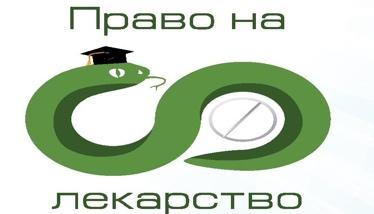 http://kongress.lekpravo.ruXVI ВСЕРОССИЙСКИЙ КОНГРЕСС 24 мая 2023ОТЕЛЬ “АЗИМУТ”, ЗАЛ “ВОЛГА”МОСКВА, ОЛИМПИЙСКИЙ ПР. 18/1